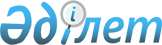 О серьезных нарушениях установленного порядка закупок и реализации лекарственных средств организациями системы Государственной акционерной холдинговой компании "Фармация"Постановление Кабинета Министров Республики Казахстан от 7 апреля 1995 г. N 428



          Проверками деятельности Государственной акционерной холдинговой
компании "Фармация" (далее - холдинг "Фармация"), областных и
Алматинского акционерных обществ "Фармация", проведенными органами
Государственного финансового контроля Республики Казахстан, выявлены
серьезные нарушения установленного порядка закупок и реализации
лекарственных препаратов, нерационального использования кредитных
ресурсов и бюджетных ассигнований, выделяемых на приобретение
импортных лекарств, необоснованного, в ряде случаев, занижения цен
на них, а также факты сокрытия прибыли от обложения ее налогом,
других нарушений финансовой дисциплины.




          Допускается приобретение от поставщиков большого количества
неходовых лекарств и без сертификатов их качества, которые нередко
не находят сбыта.




          Отсутствие должного контроля за качеством приобретаемых
лекарственных препаратов приводит не только к непроизводительным
затратам средств, но и создает огромный риск причинения ущерба
здоровью населения республики.




          Отсутствует со стороны Министерства здравоохранения республики
и холдинга "Фармация" надлежащий контроль за своевременным и полным
объемом поставок лекарств иностранными фирмами, целевым
использованием средств на приобретение импортных медицинских
препаратов. Значительная задолженность образовалась с 1992-1993
годов за российскими предприятиями-изготовителями медикаментов.




          Пользуясь бесконтрольностью со стороны Семипалатинского
областного акционерного общества "Фармация", корпорация "Богас"
переданные ей еще в мае 1993 года 200 млн. рублей для приобретения у
зарубежных фирм лекарств использовала на покупку и экспорт меди,
израсходовав полученную выручку в сумме 148379 долларов США на свои
коммерческие цели.




          Отпуск медикаментов отдельными акционерными обществами
производился коммерческим структурам без применения наценок, в связи
с чем, с учетом уплаты штрафных санкций, допущено потерь в сумме
575 тыс. тенге.




          Холдингом "Фармация" в результате занижения в 1993 году прибыли
недовнесено в бюджет налога на прибыль в сумме 695 тыс. тенге, а
областными акционерными обществами "Фармация" не обеспечен взнос в
бюджет 86,3 млн. тенге сумм дооценки медикаментов.




          При этом в ряде случаев это делалось ими по указанию холдинга
"Фармация".




          Серьезные недостатки имеют место также в посреднической
деятельности внешнеторговых организаций Министерства промышленности
и торговли республики, осуществляющих поставку импортных лекарств.




          В ряде случаев ими не востребовалось от иностранных поставщиков
полагающаяся скидка на стоимость приобретаемых республикой
медикаментов, в результате им излишне оплачено в общей сложности 273
тыс. долларов США.




          Кабинет Министров Республики Казахстан постановляет:




          1. Министерству здравоохранения Республики Казахстан, главам
областных и Алматинской городской администраций:




              рассмотреть результаты данных проверок и принять меры по
упорядочению поставок и реализации медикаментов населению и лечебным
учреждениям республики, потребовать от всех поставщиков восполнить
объемы недопоставленных ими лекарственных препаратов;




              принять меры по обеспечению целевого и рационального
использования кредитных ресурсов и средств, выделяемых из бюджета на
приобретение импортных лекарств, недопущению приобретения и продажи
ими лекарств без сертификата качества и необоснованного завышения
(занижения) цен на них;




              привлечь к ответственности должностных лиц, виновных в
допущенных недостатках и нарушениях;




              о принятых мерах в двухмесячный срок доложить Кабинету
Министров Республики Казахстан.




          2. Обратить внимание Девятко В.Н. - Министра здравоохранения
Республики Казахстан на ослабление государственного регулирования в
организации обеспечения населения и лечебных учреждений и
недостаточный контроль за деятельностью организаций системы
"Фармация".




          3. Государственную акционерную холдинговую компанию "Фармация",
областные акционерные общества "Фармация" и Алматинское городское
акционерное общество "Астана дэрi" упразднить как необеспечивающих
надлежащим образом выполнение возложенных на них задач и функций и
не отвечающих возросшим требованиям государственного управления
лекарственной помощи населению и лечебным учреждениям республики.




          4. Государственному комитету Республики Казахстан по ценовой и
антимонопольной политике совместно с Государственным комитетом
Республики Казахстан по управлению государственным имуществом,
Министерством финансов, Министерством здравоохранения Республики
Казахстан и главам областных и Алматинской городской администраций в
недельный срок представить предложение о реорганизации




Государственной акционерной холдинговой компании "Фармация",
областных акционерных обществ "Фармация" и Алматинского городского
акционерного общества "Астана дэрi".  
     5. Контроль за выполнением настоящего постановления возложить
на Государственный комитет финансового контроля Республики
Казахстан.

         Первый заместитель
          Премьер-министра
        Республики Казахстан
      
      


					© 2012. РГП на ПХВ «Институт законодательства и правовой информации Республики Казахстан» Министерства юстиции Республики Казахстан
				